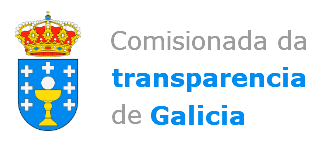 A LA COMISIONADA DA TRANSPARENCIAINFORMACIÓN DE CONTACTO PERSONALMarque la opción relacionada con su solicitudCONSULTA en materia de transparencia [CCMD]ASESORAMIENTO sobre derecho de acceso a la información pública [ACMD]SOLICITUD DE INFORME sobre proyectos de ley o reglamentos en materia de transparencia [SICMD]REQUERIMIENTO para la enmienda del incumplimiento de publicidad activa [RPACDM]DERECHO DE ACCESO a la información de la Comisionada [DAIPCMD]SOLICITUD:Archivos adjuntos:NOMBRE1º APELLIDO1º APELLIDO2º APELLIDO2º APELLIDO2º APELLIDOEN REPRESENTACIÓN DEEN REPRESENTACIÓN DEDIRECCIÓNDIRECCIÓNNºPUERTA, PISOPUERTA, PISOCÓDIGO POSTALCÓDIGO POSTALLOCALIDADLOCALIDADPROVINCIAPROVINCIAPROVINCIAPAÍSPAÍSDNI|NIF|NIE|PASAPORTEDNI|NIF|NIE|PASAPORTEDNI|NIF|NIE|PASAPORTEDNI|NIF|NIE|PASAPORTETELÉFONO FIJOTELÉFONO FIJOTELÉFONO MÓVILTELÉFONO MÓVILTELÉFONO MÓVILTELÉFONO MÓVILCORREO ELECTRÓNICOCORREO ELECTRÓNICOCon el envío del presente formulario hago DECLARACIÓN RESPONSABLE de la suscripción personal de la queja para los efectos de lo previsto en el artículo 18.1 de la ley 6/1984, de 5 de junio, de la Valedora do Pobo, y de que los datos aportados son ciertos. La falsedad en la declaración responsable respecto de la suscripción de la queja y los datos puede dar lugar a las responsabilidades que se prevén para este tipo de comportamientos.Con el envío del presente formulario hago DECLARACIÓN RESPONSABLE de la suscripción personal de la queja para los efectos de lo previsto en el artículo 18.1 de la ley 6/1984, de 5 de junio, de la Valedora do Pobo, y de que los datos aportados son ciertos. La falsedad en la declaración responsable respecto de la suscripción de la queja y los datos puede dar lugar a las responsabilidades que se prevén para este tipo de comportamientos.FIRMA:FECHA:	ACEPTO LAS CONDICIONES DE LA LOPD (MARCAR)INFORMACIÓN BÁSICA SOBRE PROTECCIÓN DE DATOS PERSONALESResponsable del tratamiento: Valedor do Pobo | Encargado del tratamiento: Coordinador/a General de la Institución | Finalidades del tratamiento: Registro y gestión de procedimientos de queja | Base jurídica: Cumplimiento de una obligación legal | Período de conservación de los datos: Indefinido | Recogida de datos: Escritos presentados por el interesado en texto libre, formularios cubiertos por el interesado, remisión del expediente por otra Administración | Cesiones de datos: Las Administraciones con competencia en la materia objeto de la queja | Ejercicio de derechos: Las personas interesadas podrán acceder, rectificar y suprimir sus datos, así como ejercitar otros derechos a través del Registro del Valedor do Pobo (Rúa do Hórreo 65, 15701, Santiago de Compostela) o del correo electrónico rexistro@valedordopobo.gal | Delegado de protección de datos: santiago@valedordopobo.galINFORMACIÓN BÁSICA SOBRE PROTECCIÓN DE DATOS PERSONALESResponsable del tratamiento: Valedor do Pobo | Encargado del tratamiento: Coordinador/a General de la Institución | Finalidades del tratamiento: Registro y gestión de procedimientos de queja | Base jurídica: Cumplimiento de una obligación legal | Período de conservación de los datos: Indefinido | Recogida de datos: Escritos presentados por el interesado en texto libre, formularios cubiertos por el interesado, remisión del expediente por otra Administración | Cesiones de datos: Las Administraciones con competencia en la materia objeto de la queja | Ejercicio de derechos: Las personas interesadas podrán acceder, rectificar y suprimir sus datos, así como ejercitar otros derechos a través del Registro del Valedor do Pobo (Rúa do Hórreo 65, 15701, Santiago de Compostela) o del correo electrónico rexistro@valedordopobo.gal | Delegado de protección de datos: santiago@valedordopobo.gal